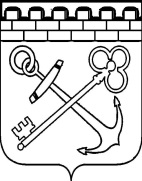 УПРАВЛЕНИЕ ЛЕНИНГРАДСКОЙ ОБЛАСТИ ПО ТРАНСПОРТУПРИКАЗО внесении изменений в приказ управления Ленинградской области по транспорту от 16 января 2020 года № 3«Об утверждении административного регламента предоставления государственной услуги по выдаче, переоформлению, выдаче дубликатов разрешений на осуществление деятельности по перевозке пассажиров и багажа легковым такси на территории Ленинградской области»В целях приведения в соответствие нормативных правовых актов управления Ленинградской области по транспорту приказываю: 1. Внести в административный регламент предоставления государственной услуги по выдаче, переоформлению, выдаче дубликатов разрешений на осуществление деятельности по перевозке пассажиров и багажа легковым такси на территории Ленинградской области, утвержденный приказом управления Ленинградской области по транспорту от 16 января 2020 года № 3,  изменения согласно приложению к настоящему приказу.2. Контроль за исполнением настоящего приказа оставляю за собой.Начальник управления                                                                          С.В. ХарлашкинПриложение к приказу управления Ленинградской области по транспорту«___» ___________ 2020 год  № _____ИЗМЕНЕНИЯ,которые вносятся в административный регламент предоставления государственной услуги по выдаче, переоформлению, выдаче дубликатов разрешений на осуществление деятельности по перевозке пассажиров и багажа легковым такси на территории Ленинградской области, утвержденный приказом управления Ленинградской области по транспорту от 16 января 2020 года № 3Пункт 3.1.1.1. изложить в следующей редакции:           «3.1.1.1.Основанием для начала административной процедуры является  поступление в Управление заявления о выдаче, переоформлении и выдаче дубликатов разрешений на осуществление деятельности по перевозке пассажиров и багажа легковым такси, об исправлении технической ошибки, допущенной при выдаче, переоформлении, выдаче дубликата разрешения (далее - заявление) с прилагаемыми к нему документами, предусмотренными п. 2.6 настоящего регламента, посредством МФЦ ЛО или через ЕПГУ/ПГУ ЛО автоматизированной информационной системой межведомственного электронного взаимодействия Ленинградской области и автоматическая регистрация в государственной автоматизированной информационной системе "Такси" (далее - ГАИС «Такси»)».Пункты 3.1.1.2 и 3.1.1.3 исключить.Пункт 3.1.1.4. изложить в следующей редакции:«3.1.1.4. Результат выполнения административной процедуры: регистрация заявления и прилагаемых к нему документов.»4.  Пункт 3.1.2.2. изложить в следующей редакции:«3.1.2.2. Содержание административного действия (административных действий), продолжительность и (или) максимальный срок его (их) выполнения:1 действие: проверка документов на комплектность и достоверность, проверка сведений, содержащихся в представленных в заявлении и документах, в целях оценки их соответствия требованиям и условиям на получение государственной услуги (проверка документов, указанных в пункте 2.6 настоящего регламента, в том числе на соответствие ст. 9 Федерального закона от 21.04.2011 N 69-ФЗ "О внесении изменений в отдельные законодательные акты Российской Федерации).При выдаче разрешения - производит сверку сведений о транспортном средстве, указанном в заявлении, со сведениями, указанными в свидетельстве о регистрации транспортного средства, договора лизинга или договора аренды транспортного средства, которое предполагается использовать для оказания услуг по перевозке пассажиров и багажа легковым такси (в случае если транспортное средство предоставлено на основании договора лизинга или договора аренды), либо нотариально заверенной доверенности на право распоряжения транспортным средством, которое предполагается использовать для оказания услуг по перевозке пассажиров и багажа легковым такси;при переоформлении разрешения - производит сверку сведений, содержащихся в документах об изменении государственного регистрационного знака транспортного средства, используемого в качестве легкового такси; изменении наименования юридического лица, места его нахождения; изменении фамилии, имени, отчества индивидуального предпринимателя, места его жительства, данных документа, удостоверяющего его личность; реорганизации юридического лица, со сведениями, указанными в ранее выданном разрешении;при выдаче дубликата - производит сверку сведений из заявления заявителя, указанных в реестре ранее выданных разрешений.Максимальный срок исполнения: в течение 2 рабочих дней со дня регистрации заявления в ГАИС «Такси».2 действие: формирование, направление межведомственного запроса (межведомственных запросов) (за исключением переоформления разрешения в случаях, предусмотренных подпунктом "а" пункта 2.6.2 настоящего Административного регламента, а также в случае непредставления заявителем документов, предусмотренных пунктом 2.7 настоящего регламента) в электронной форме с использованием системы межведомственного электронного взаимодействия и получение ответов на межведомственные запросы.Максимальный срок исполнения: в течение двух рабочих дней со дня регистрации заявления в ГАИС «Такси».3 действие: формирование проекта решения о предоставлении государственной услуги или уведомления об отказе в предоставлении государственной услуги и передача на согласование начальнику отдела организации перевозок.Максимальный срок исполнения: в течение одного рабочего дня после окончания второго административного действия данной административной процедуры.4 действие: рассмотрение начальником отдела организации перевозок или лицом, его замещающим, представленного проекта решения. Принятие решения о согласовании представленного проекта или его возврата на доработку должностному лицу, уполномоченному на рассмотрение заявления и прилагаемых к нему документов.Максимальный срок исполнения: не позднее 1 рабочего дня после окончания третьего административного действия данной административной процедуры.5 действие: после согласования начальником отдела организации перевозок или лицом, его замещающим, проекта решения должностное лицо, уполномоченное на рассмотрение заявления и прилагаемых к нему документов, вносит сведения о юридическом лице (индивидуальном предпринимателе) и транспортном средстве, предполагаемом использоваться в качестве легкового такси, указанном в заявлении, в ГАИС "Такси", формирует бланк разрешения и распечатывает его и/или формирует проект уведомления об отказе в выдаче разрешения (дубликата разрешения), переоформлении разрешения и представляет указанные документы на рассмотрение начальнику Управления или лицу, его замещающему, вместе с согласованным проектом решения, оригиналом заявления и прилагаемых к нему документов.Максимальный срок исполнения: не позднее 1 рабочего дня после окончания четвертого административного действия данной административной процедуры.6 действие (дополнительно): в случае возврата проекта решения начальником отдела организации перевозок или лицом, его замещающим, для доработки должностное лицо, уполномоченное на рассмотрение заявления и прилагаемых к нему документов, в срок не позднее 1 рабочего дня после окончания 4-го административного действия данной административной процедуры проводит корректировку проекта решения в соответствии с замечаниями, согласовывает откорректированный проект решения с начальником отдела организации перевозок или лицом, его замещающим, и производит 5 действие данной административной процедуры.».4.Абзац второй пункта 3.1.4.5 изложить в следующей редакции:«поступление в уполномоченный орган от юридического лица, индивидуального предпринимателя, которым выдано разрешение, собственника транспортного средства, разрешение на которое выдано до перехода права собственности, заявления по форме согласно приложению № 6 к регламенту об исключении из реестра сведений о разрешении в связи с прекращением деятельности в качестве индивидуального предпринимателя или юридического лица, прекращением индивидуальным предпринимателем или юридическим лицом деятельности по перевозке пассажиров и багажа легковым такси, снятием транспортных средств, на которые были получены разрешения, с регистрационного учета, расторжением (прекращением) договора лизинга, договора аренды транспортного средства, прекращением действия доверенности на право распоряжения транспортным средством, отчуждением транспортного средства, на которые выданы разрешения, в случае приобретения в собственность транспортного средства, на которое до перехода права собственности выдано разрешение;»5. Абзац пятый пункта 3.1.4.5 исключить.6. Пункт 3.1.4.6. изложить в следующей редакции:«3.1.4.6. Должностное лицо, уполномоченное на рассмотрение заявления и прилагаемых к нему документов, вносит в реестр запись об исключении сведений о соответствующем разрешении в течение 10 рабочих дней с даты наступления оснований, предусмотренных настоящим пунктом и направляет уведомление об исключении из реестра заявителю в течение 1 рабочего дня со дня внесения в реестр записи об исключении сведений.»7. Изложить приложение 2 к регламенту в редакции согласно приложению №1 к настоящему приказу.8. Изложить приложение 6 к регламенту в редакции согласно приложению №2 к настоящему приказу.                             ________________________Приложение №1 к Приложению к приказу управления Ленинградской области по транспорту«___» ___________ 2020 год  № _____Приложение 2к Административному регламенту                                      Начальнику управления Ленинградской области по транспортуЗАЯВЛЕНИЕо выдаче разрешения (дубликата разрешения) на осуществление деятельности по перевозке пассажирови багажа легковым такси в Ленинградской области(для юридического лица)    Прошу _____________________________________________________________________выдать разрешения (выдать дубликат разрешения)на осуществление  деятельности  по  перевозке пассажиров и багажа легковым такси на территории Ленинградской области.Организационно-правовая форма (полное и сокращенное наименование юридического лица, в том числе фирменное наименование):____________________________________________________________________________Фамилия имя и отчество (при наличии) руководителя организации:_____________________________________________________________________________________________Адрес местонахождения юридического лица (с индексом):_______________________________________________________________________________________________________________________________________________________________________________________________________________________________________номера  телефона  и  факса  (с  индексом),  а также адрес электронной почтыГосударственный  регистрационный номер записи о государственной регистрации юридического лица (ОГРН):Кем выдано, дата выдачи, адрес местонахождения органа осуществившего государственную регистрацию:____________________________________________________________________________________________________________________________________________________________________Идентификационный номер налогоплательщика (ИНН)КППСведения о транспортном средстве:Номер и дата утраченного разрешения (при подаче заявления на выдачу дубликата разрешения) ______________________________________________________________________________Сведения о страховом полисе на такси (указываются по желанию заявителя)_______________________________________________________________________                                                                                         (серия и номер бланка)Адрес выпускной площадки такси (при наличии) (указывается по желанию заявителя) ______________________________________________________________________________Разрешение (ответ) прошу ______________________________________________________ (предоставить при личной явке в МФЦ, без личной явки в электронной форме через личный кабинет заявителя на ПГУ/ ЕПГУ)    Приложения:(наименование, количество листов)    Заявитель   своей   подписью  подтверждает  соответствие  транспортного средства,   которое  предполагается  использовать  для  оказания  услуг  по перевозке  пассажиров  и  багажа легковым такси, требованиям, установленным Федеральным  законом от 21 апреля 2011 года N 69-ФЗ "О внесении изменений в отдельные  законодательные  акты  Российской  Федерации"  и  принимаемым  в соответствии   с   ним  законом  субъекта  Российской  Федерации,  а  также достоверность представленных сведений.  _______________________   ____________________________                                   подпись          			расшифровка Место печати                                              							  "___"_______________ г.Приложение №2 к Приложению к приказу управления Ленинградской области по транспорту«___» ___________ 2020 год  № _____Приложение 6 к Административному регламенту Начальнику управления Ленинградской области по транспортуот _____________________(Ф.И.О. полностью)__________________________________________________________ адрес места проживания (с индексом): __________________________________________________________________________________________________(адрес электронной почты)________________________________(телефон)ЗАЯВЛЕНИЕ об исключении из реестра сведений о разрешении на осуществление деятельности по перевозке пассажиров и багажа легковым такси                          "__" ________ ____ годаПрошу внести изменения в реестр выданных разрешений на осуществление деятельности по перевозке пассажиров и багажа легковым такси на территории Ленинградской области о разрешении (разрешениях) _________________________________________________                                                                                    (дата и номер выдачи разрешения)______________________________________________________________________________________________________________________________________________________________Основание для исключения сведений о разрешении (разрешениях):__________________________________________________________________________________________________Являюсь новым собственником (владельцем) транспортных(ого) средств(а)_________________________________________________________________________                                                 (марка, модель, государственный регистрационный знак)______________________________________________________________________________ Приложение:копия паспорта  на _______ лист.копия свидетельства о регистрации транспортного средства на __________ листе.	   			        ____________   	    _________________________       (подпись)      		 (расшифровка подписи)Место печати(при наличии)от «__»__________2020 года№___N п/пМарка, модель транспортного средстваГод выпускаГосударственный регистрационный знак1.